Благодарим вас за обращение в Belong Agency и заполнение нашего брифа. Отправьте его на почту agency@belongers.ru и мы свяжемся с вами в ближайшее время.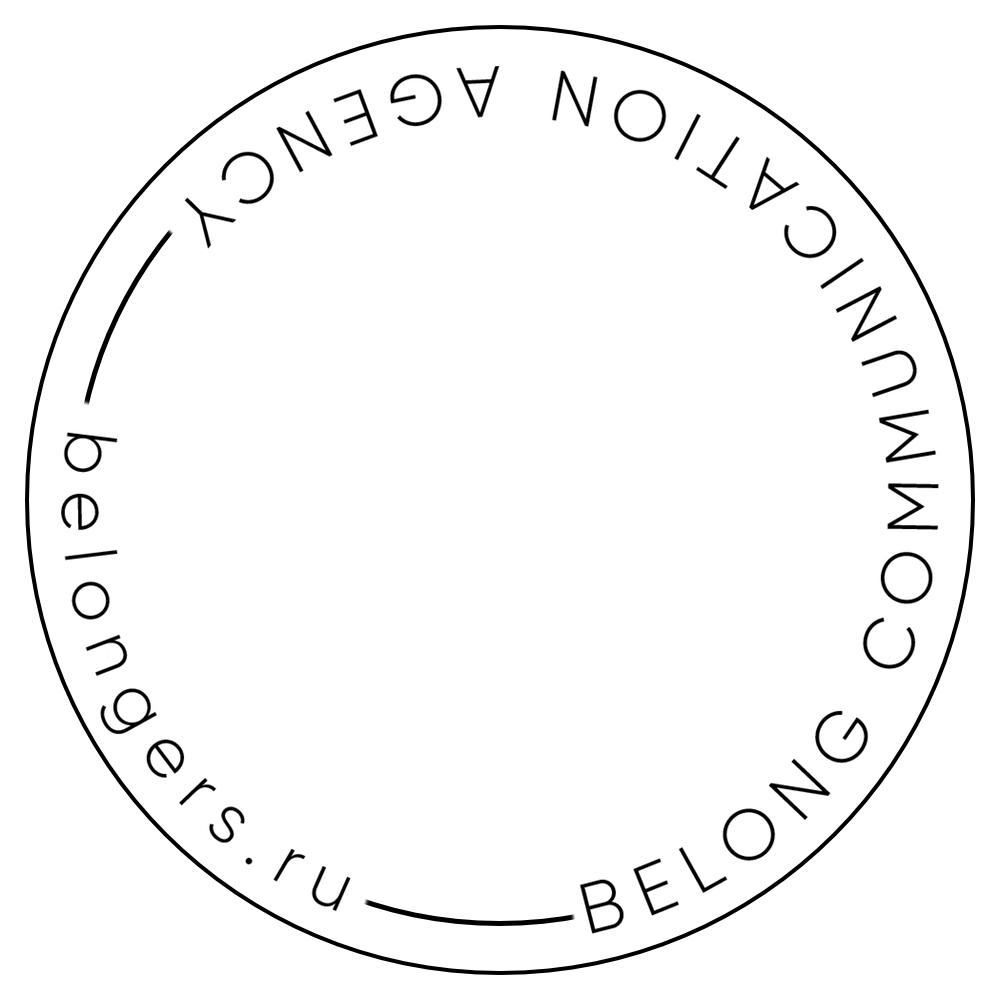 Контактная информацияКонтактная информацияНазвание брендаКонтактное лицоСайтФизический адрес брендаО васО васЕсть ли у вас пресс-релиз/манифест/документ, наиболее полно описывающий ваш бренд, продукты, которые он предлагает. Если да, то он нам необходим. Есть ли у вашего бренда лого и фирменный стиль? Если да, нам необходим брендбук. Как часто у вас появляется новая продукция?Какие маркетинговые активности уже ведутся? Есть ли в команде PR-менеджер? Перечислите аккаунты/бренды, которые вы считаете своими прямыми конкурентами.Чем отличается ваш товар от товаров конкурентов?Как вы представляете свою ЦА – возраст, пол, географическое положение и другие факторы, которые вы считаете важными. Есть ли в команде штатный дизайнер? InstagramInstagramВедется ли сейчас аккаунт? Если да, нужна ссылка.Производилась ли закупка ботов/лайков? Если да, то когда и в каком количестве?Есть ли аккаунты, стилистика которых вам нравится? Если да, пришлите, пожалуйста, ссылки.Какие задачи хотите решить аккаунтом? Что ждёте от ведения?Работали ли вы уже с лидерами мнений, если да, то с какими?  Работали ли вы с таргетированной рекламой в социальных сетях? Если да, то в каких? Хотели бы попробовать?Хотели бы вы проводить офлайн-мероприятия? Какие и как регулярно? Для продвижения аккаунта необходимо работать с блогерами. Публикации от них можно получить за счет предоставления им продукции в необходимом объеме, либо, если это крупный блогер (от 50 000 подписчиков), возможны платные посты. Готовы ли вы к работе с ними? Есть ли у вас друзья, популярные в Instagram? Если да, то кто.Есть ли у вас дружественные бренды, с которыми можно было бы сделать коллаборацию? Если да, перечислите их.FBFBВедутся ли сети сейчас? Если да, нужны ссылки. Планируется исключительно ведение/посевы или комплексная работа по всем направлениям?  Есть ли паблики и группы, стилистика которых вам нравится? Если да, пришлите, пожалуйста, ссылки.Какие задачи хотите решить страницей? Что ждёте от ведения?Какая ЦА вас интересует?  Возраст, пол, география… Пожелания по группам для сидинга, если такие есть Подключен ли сервис Медиалогия/Бренд Аналитикс или любой другой схожий?  Ежемесячный бюджет на посевыYouTube YouTube  Есть уже канал? Если да, необходима ссылка. Планируемый формат роликов (клип, вирусное видео, канал, влог, шоу) Как часто появляются новые ролики? Какие задачи хотите решить аккаунтом? Что ждёте от ведения?  Например,  просмотры у видео, подписчики у канала, лайкиКакая ожидаемая ЦА у вашего контента?  Возраст, пол, география… Ежемесячный бюджет на посевы